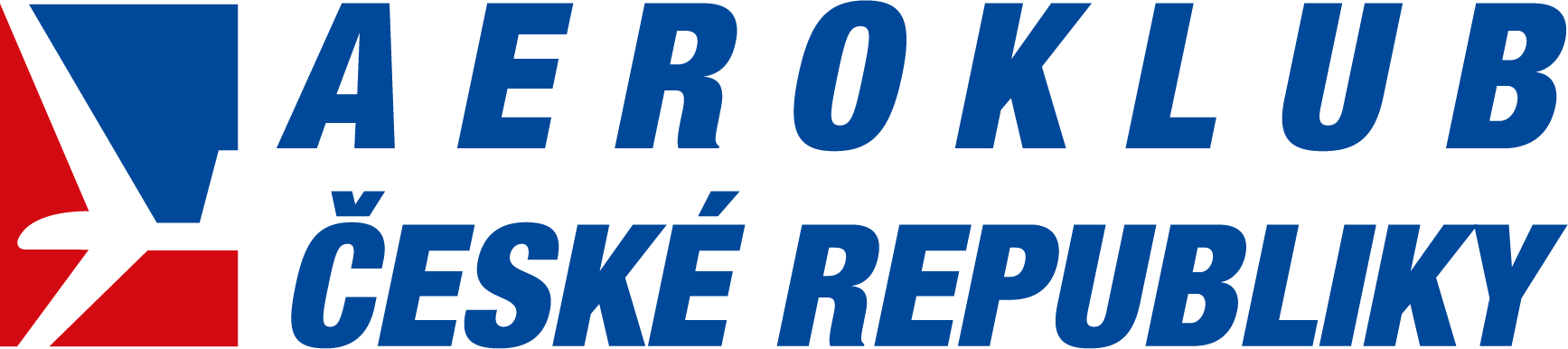 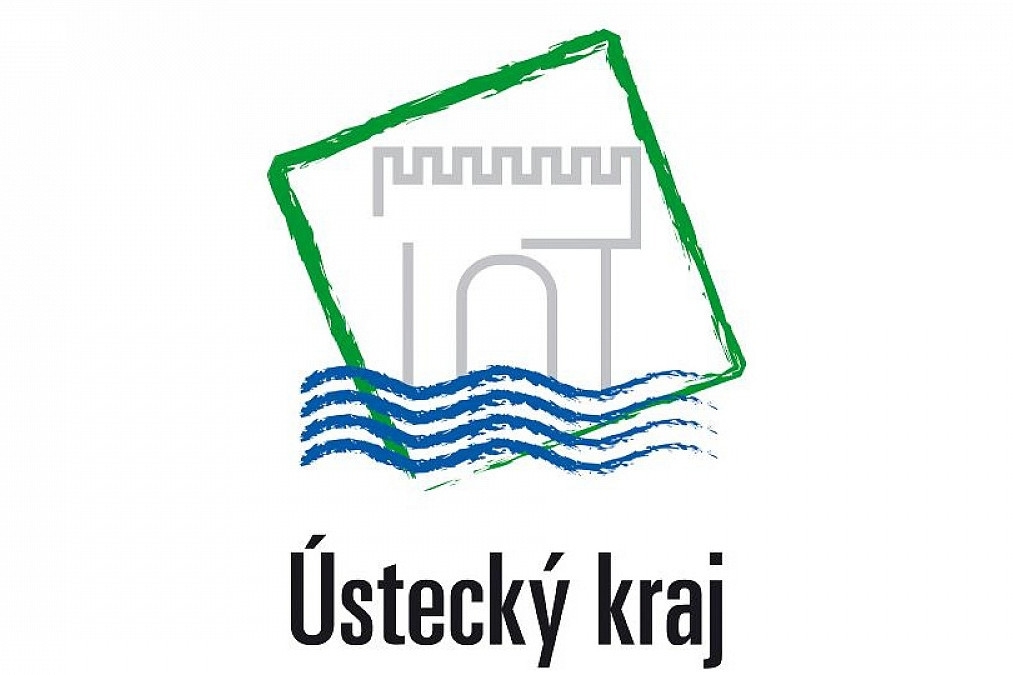 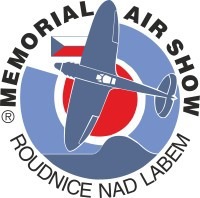 Aeroklub České republikyAeroklub MEMORIAL AIR SHOW Roudnice n.L. z.s.LKRO 122,205PořádáMistrovství ČR v akrobacii kluzáků22.6. až 24.6. 2022LETIŠTĚ Roudnice1. Cíl soutěže a soutěžní kategorieHlavním cílem soutěže je určit mistra republiky v jednotlivých soutěžních kategoriíchakrobacie na kluzácích: ADVANCED a UNLIMITEDDalšími cíli jsou:- propagace bezmotorové letecké akrobacie- propagace Aeroklubu MAS Roudnice, města Roudnice nad Labem2. Organizátor, místo a termín konáníSoutěž se uskuteční na letišti Roudnice od 22.6.2022 do 24.6.2022Organizátorem je Aeroklub MAS Roudnice n.L. z.s. ve spolupráci s Odbornou sportovní akrobatickou komisí Aeroklubu ČR.3. ProgramÚterý  21.6.2022 	10:00 – 19:00 přílety, tréninkové lety  Středa 22.6.2022 	09:00 – letový briefing pro tréninkové lety + registrace závodníků			09:30 – 13:30 tréninkové lety			14:00 – 14:30	soutěžní briefing			14:30 – SS Soutěžní letyČtvrtek 23.6.2022	08:00 – 08:30 Briefing08:30 – SS Soutěžní letyPátek 24.6.2022	08:00 – 08:30 Briefing08:30 – SS Soutěžní letySobota 25.6.2022 	14:00 Vyhlášení výsledků20:00 – Hangár pártyPozn.: V době mezi 12,00 a 15,00 bude vyhlášena 30 min. přestávka na oběd.Tréninkové lety jsou možné po předchozí dohodě od 21.6.2022, box budevytýčen nejpozději od 21.6.2022. Účastníci závodu mají volný vstup na MEMORIAL AIR SHOW 2022 25-26.6.2022.4. Pravidla soutěžeOficiálním jazykem soutěže je čeština. Organizátor bude aplikovat přiměřeně následující normy FAI:- FAI Sporting Code, General Section, Section 6- CIVA Regulations- FAI Catalogue- Soutěžní řád AeČR pro leteckou akrobaciiOrganizátor může uplatňovat následující odchylky:a) Minimální počet rozhodčích 3 (včetně hodnotícího hlavního rozhodčího).b) Předváděcí box nebude sledován liniovými rozhodčími, bude uplatněn dvojnásobnýkoeficient pro positionning.c) Výsledky soutěže budou vyhlášeny pod podmínkou, že v dané kategorii budouodlétány minimálně dvě disciplíny.e) Létají se povinná volná a tajné sestavy	Povinné volné sestavy (Free Known) kategorií Advanced i Unlimited jsou soutěžící povinni zaslat pořadateli nejpozději 21.6. do 24:00hod ve formátu Open Aero na adresy: martin.chovan@aecr.cz a milos.ramert@aecr.cz.f) Tajné sestavy (Unknown Programs) sestaví sportovní ředitel se souhlasem hlavního rozhodčího z figur, které odevzdají soutěžící nejpozději na zahajovacím briefingu. Každý soutěžící kategorie Advanced vybírá tři figury. Každý soutěžící kategorie Unlimited vybírá šest figur. Bodové hodnoty a výběr figur musí vyhovovat Sporting Code 6, Part 2 – Gliders pro kategorie Advanced a Unlimited.Podmínky pro účast soutěžících na této soutěžia) každý soutěžící musí být schopen samostatného soutěžního letu.Soutěžící osobně odpovídá za provedení a bezpečnost tréninkových a soutěžních letů.Všichni piloti létající pod 300 m nad letištěm musí mít v zápisníku zapsán povolený nižší,stanovený limit – pro kategorii Advanced a Unlimited potvrzená min. výška 200 m5. Rozhodčí a organizační týmŘeditel soutěže: Vladimír OstrochovskýSportovní ředitel: Miloš RamertPředseda jury: Karel SedláčekHlavní rozhodčí: Alena KaftanováTým rozhodčích: Lucie Pešková, Petr Burda, David Kaftan, Jan Rolínek.Technický komisař: bude jmenován v den zahájení soutěžeScoring: Antonín Chovan a Martin Chovan6. Letouny a kluzákyVšechny letouny, které se zúčastní soutěže, musí mít platné osvědčení o způsobilosti a musíbýt plně způsobilé pro provádění prvků let. akrobacie v rozsahu pro soutěžní kategorii, vekteré budou užívány. Kontrola dokumentů a technického stavu letadel bude provedena připrezentaci.Pro soutěž je ustanoven technický komisař. Komisař provede technickou přejímku letounůa rozhodne s konečnou platností o jejich zařazení do soutěže. V případě protestu soutěžícíhos odvoláním na technickou závadu je rozhodující pro výsledné řešení protestu zprávatechnického komisaře.Změna letadla je povolena v průběhu soutěže kdykoliv, je-li to nutné a doporučí-li totechnická komise. Současně je dovoleno, aby létalo v soutěži více sportovců na jednomletounu. Před každým letovým dnem potvrdí pořadateli provozovatel letounu používanéhok soutěžním letům provedení předletové prohlídky. Parkování letadel je v ceně vkladu.Organizátor neodpovídá za škody, které závodníci a ostatní účastníci způsobí v průběhukonání soutěže sobě nebo třetím osobám. Závodníci a ostatní účastníci si pojištění protipřípadným škodám zajišťují sami. Letouny i kluzáky musí být odpovědnostně pojištěnya pojistný certifikát či smlouva předloženy při prezenci. Piloti létající na pronajatých letadlechmusí být pojištěni na spoluúčast dle pojistky daného letadla, nebo musí složit kauci.7. Podmínky soutěžních letůMeteorologické podmínkyhorizontální viditelnost při zemi minimálně 5 kmvýška spodní základny oblačnosti minimálně 50 metrů nad maximální výškou stanovenoupro soutěžní letysíla větru měřená na zemi max. 10m/sVýškové hranice jsou stanoveny pro jednotlivé soutěžní kategorie. Jejich dodržování je posuzováno rozhodčími vizuálně.Pro kategorii ADVANCED a UNLIMITEDhorní výškový limit 1 200 m GNDspodní výškový limit 200 m GNDSnížení horního výškového limituV případě nepříznivého počasí, kdy výška základny mraků brání provedení soutěžních letů vestanovených výškových hranicích, může hlavní rozhodčí rozhodnout o snížení horníhovýškového limitu s tím, že soutěžní lety budou létány s přerušením.8. Přihlášky a startovnéVyplněné přihlášky dle přílohy č. 1 zasílejte e-mailem spravce@aeroklubroudnice.czStartovné pro závodníky činí 800 Kč.Startovné zahrnuje:a) organizační nákladyb) parkování letadelVklady nezahrnují pronájem letadel a vleky.Ostatní náklady (hrazeno hotově):vlek do výše 1350 m 1300 Kčvlek do výše 1250 m 1200 Kčvlek do výše 850 m 800 Kč9. Ubytování a jídloNa letišti je letištní občerstvení, kde bude k dispozici plná penze. V okolíletiště je řada hotelů a penzionů různé cenové úrovně, příp. na letišti jsou k dispozici prostorypro ubytování (250,- osoba/noc), příp. camping (100,-Kč osoba/noc).V případě požadavku na rezervaci ubytování kontaktujte organizátora na adresesprávce@aeroklubroudnice.cz nebo Bohumila Švece na tel. 605 454 306.10. KontaktyKorespondenční adresaAeroklub MEMORIAL AIR SHOW Roudnice n.L. z.s.Žižkova 3389, 413 01 Roudnice nad LabemIČ 46771255 DIČ CZ46771255tel. +420605454306email: info@aeroklubroudnice.czvedoucí letového provozu Vlastimil Dvořák tel. 606 887 070sportovní ředitel Miloš Ramert tel. 603 927 241 milos.ramert@aecr.czPŘIHLÁŠKA na Mistrovství ČRv akrobacii kluzáků Advanced a UnlimitedRoudnice nad Labem 22.6.-24.6.2022Jméno a příjmení:Adresa:Kontaktní telefon:E-mail:Datum narození:Státní příslušnost:Aeroklub:Požadavek na ubytování letiště pokoj:____ camp:____ pension:____ osob:____Soutěžící v kategorii:UNLIMITED / ADVANCED*(nehodící se škrtněte)Typ kluzáku:Imatrikulační značka:Podpisem přihlášky účastník současně vyjadřuje svůj souhlas s tím, aby jeho osobní údajebyly použity pro potřebu organizačního štábu.V dne:………………………….Soutěžící